Plán vedeckých a odborných podujatí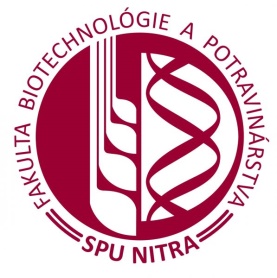 na rok 2020Fakulta biotechnológie a potravinárstva Slovenská poľnohospodárska univerzita v Nitre FEBRUÁRTERMÍN KONANIAFebruár 202003.- 07. 02. 202006. 02. 2020NÁZOV PODUJATIA v SJKurz syrárstvaZimná škola   bezpečnosti potravínŽivočíšne biotechnológieNÁZOV PODUJATIA v AJCourse of Cheese ProductionWinter School of Food SafetyAnimal Biotechnology 2020TYP PODUJATIAOdborne—vzdelávací programOdborné vzdelávanieZimná škola (Winter school)MIESTO KONANIAKatedra technológie a kvality živočíšnych produktov, FBP, SPU v NitreKatedra hygieny a bezpečnosti potravín, poslucháreň BH, FBP, SPU v NitreVC AgroBiotech SPU v NitreGARANT PODUJATIAdoc. Ing. Margita Čanigová, CSc.Katedra technológie a kvality živočíšnych produktovprof. Ing. Jozef Golian, Dr.,Ing. Peter Zajác, PhD.Katedra hygieny  a bezpečnosti potravínprof. Ing. Peter Chrenek, DrSc.Katedra biochémie a biotechnológieKONTAKTNÁ ADRESAMargita.Canigova@uniag.skJozef.Golian@uniag.sk037/6414325                                   www.bezpecnostpotravin.skpeter.chrenek@uniag.sk www.vuzv.skROKOVACÍ JAZYKslovenskýslovenskýanglickýKRÁTKY POPISAbsolvent vzdelávacieho programu ovláda teoreticky aj prakticky ukazovatele technologickej kvality mlieka a ostatných materiálov potrebných k výrobe syrov. Oboznámi sa a získa praktické poznatky zo základov výroby syrov, praktické skúsenosti z posúdenia chýb syrov a vie predchádzať ich vzniku. Získa vedomosti z oblasti správnej výrobnej praxe a uplatňovania systému HACCP pri spracovaní mlieka. Má znalosti o podmienkach certifikácie mliečnych výrobkov. Nadobudnuté vedomosti, zručnosti a schopnosti umožnia lepšiu spôsobilosť na výkon pracovnej činnosti súvisiacej s výrobou syrov.Cieľom podujatia je rozvoj vzdelávania v oblasti štandardov kvality a bezpečnosti potravín predovšetkým HACCP, ISO noriem,  IFS FOOD a ďalšie, ktoré sú dnes súčasťou obchodných vzťahov. Vzdelávanie bude zamerané aj na prípravu interných audítorov systému HACCP, manažérstva bezpečnosti potravín a špecialistov na označovanie potravín. Cieľom vzdelávania  je tiež získavanie praktických skúseností zo systému FSSC 22 000.Zimná škola je zameraná na živočíšne biotechnológie „Zviera ako biologický model pre biotechnologický výskum“, so zreteľom na genetiku, reprodukciu, výživu, welfare a zdravotný status.MARECTERMÍN KONANIA11. 03. 202026. - 27. 03. 2020NÁZOV PODUJATIA v SJŠkola – veda – prax - kariéraXVII. Bezpečnosť a kontrola potravínNÁZOV PODUJATIA v AJSchool – Science – Practice - CareerXVII. Food Safety and ControlTYP PODUJATIAOdborný seminárVedecká konferencia s medzinárodnou účasťouMIESTO KONANIAKatedra hygieny a bezpečnosti potravín, poslucháreň BH, FBP, SPU v NitrePARK Hotel PiešťanyGARANT PODUJATIAprof. Ing. Jozef Golian, Dr.Katedra hygieny  a bezpečnosti potravínprof. Ing. Jozef Golian, Dr.Katedra hygieny  a bezpečnosti potravínKONTAKTNÁ ADRESAJozef.Golian@uniag.sk037/6414325                                  www.bezpecnostpotravin.skJozef.Golian@uniag.sk,037/6414325                                  www.bezpecnostpotravin.skROKOVACÍ JAZYKslovenskýslovenský, český, poľský, anglickýKRÁTKY POPISPodujatie je zamerané na rozvoj študijného programu Bezpečnosť a kontrola potravín s cieľom podať informácie z praxe o požiadavkách na vzdelávanie, orientáciu záverečných prác a rozvoj kariérnych schopností študentov. Zástupcovia potravinárskeho priemyslu budú prezentovať požiadavky na orientáciu vzdelávania, riešenia záverečných prác, požiadavky na výkon pracovných pozícií ako aj požiadavky na ostatné predpoklady pre výkon práce na jednotlivých stupňoch výroby a  riadenia na pracovisku.Konferencia je zameraná na prezentovanie najnovších poznatkov v oblasti legislatívy a  kontroly potravín, systémov riadenia bezpečnosti potravín, mikrobiologickej a mykologickej bezpečnosti, chemickej bezpečnosti potravín, aplikácie perspektívnych technológií pre  bezpečnejšie potraviny, hľadanie vzťahov medzi bezpečnosťou potravín, zdravím, výživovou hodnotou potravín, welfare a inými vplyvmi.APRÍLTERMÍN KONANIA16. 04. 202020. - 24.  04. 202023. 04. 202023. 04. 2020NÁZOV PODUJATIA v SJEIT Awareness dayTýždeň bezpečnosti potravínXVIII. medzinárodná vedecká  konferencia študentov I. a II. stupňa vysokoškolského štúdiaXVIII. medzinárodná vedecká  konferencia študentov I. a II. stupňa vysokoškolského štúdiaNÁZOV PODUJATIA v AJEIT Awa reness dayWeek of Food SafetyXVIII. International Scientific Conference of Bachelor and Master Degree StudentsXVIII. International Scientific Conference of Bachelor and Master Degree StudentsTYP PODUJATIAWorkshop / Súťaž  pre študentov I., II. a III. stupňa VŠ so zástupcami praxeOdborné prednášky, prezentácie, dotazníkové prieskumyMedzinárodná študentská  vedecká konferenciaMedzinárodná študentská  vedecká konferenciaMIESTO KONANIAVC AgroBioTechSPU  v NitrePriestory SPU v Nitre, poslucháreň BH,  mesto NitraCvičebne katedier FBP SPU v NitreCvičebne katedier FBP SPU v NitreGARANT PODUJATIAprof. Ing. Adriana Kolesárová, PhD.Fakulta biotechnológie a potravinárstvaprof. Ing. Jozef Golian, Dr.Katedra hygieny  a bezpečnosti potravíndoc. Ing. Alica Bobková, PhD. Fakulta biotechnológie a potravinárstvadoc. Ing. Alica Bobková, PhD. Fakulta biotechnológie a potravinárstvaKONTAKTNÁ ADRESAadriana.kolesarova@uniag.skeitfoodhub@uniag.sk                                 www.eit.uniag.skJozef.Golian@uniag.sk,037/6414325                                   www.bezpecnostpotravin.skAlica.Bobkova@uniag.skdekfbp@uniag.skAlica.Bobkova@uniag.skdekfbp@uniag.skROKOVACÍ JAZYKslovenskýslovenskýslovenský, český, poľský, anglickýslovenský, český, poľský, anglickýKRÁTKY POPISNosné témy workshopu: Aktuálne otázky inovácií v oblasti potravinového systému vrátane procesov a infraštruktúry súvisiacich s poľnohospodárstvom, obchodom, maloobchodným predajom a spotrebou potravinových výrobkov na Slovensku a úlohy vzdelávania. Problémy a úspechy v oblasti poľnohospodárstva, potravinárstva, obchodu, kontroly a bezpečnosti potravín ako aj súkromného sektora. Trvalo udržateľný rozvoj a ekologické správanie v súčasnosti. Riešenie odpadov v potravinárstve a systém samokontroly.Podujatie je zamerané  na propagáciu bezpečnosti potravín, činnosti Európskeho úradu pre bezpečnosť potravín, činnosť jeho vedeckých výborov, propagáciu národných vedeckých skupín, úlohy odboru bezpečnosti potravín a výživy MPRV SR. Súčasne sa bude robiť propagácia bezpečnosti potravín na základných a stredných školách ako aj medzi spotrebiteľmi pri nakupovaní potravín. Budú prebiehať diskusie s vybranými odborníkmi na aktuálnu problematiku. Pedagógovia katedry budú v stanovených termínoch poskytovať  odborné konzultácie k aktuálnym problémom bezpečnosti potravín.Cieľom medzinárodnej študentskej vedeckej konferencie je prezentovať výsledky vedeckovýskumnej činnosti študentov, ako aj výmena skúseností s poznatkami dosiahnutými u zúčastnených študentov domácich a zahraničných vysokých škôl.Cieľom medzinárodnej študentskej vedeckej konferencie je prezentovať výsledky vedeckovýskumnej činnosti študentov, ako aj výmena skúseností s poznatkami dosiahnutými u zúčastnených študentov domácich a zahraničných vysokých škôl.MÁJTERMÍN KONANIAMáj 2020Máj 2020Máj 2020NÁZOV PODUJATIA v SJFyziológia živočíchov 2020EIT RIS Fellowship WorkshopEIT Awareness dayNÁZOV PODUJATIA v AJAnimal Physiology 2020EIT  RIS Fellowship WorkshopEIT Awareness DayTYP PODUJATIAMedzinárodná vedecká konferenciaWorkshop študentovInovačný tréning študentovMIESTO KONANIAMU Brno,Česká RepublikaVC AgroBioTech SPU v NitreVC AgroBioTechSPU v NitreGARANT PODUJATIAprof. Ing. Jaroslav Kováčik, PhD.,Katedra fyziológie živočíchovprof. Ing. Adriana Kolesárová, PhD.Fakulta biotechnológie a potravinárstvaprof. Ing. Adriana Kolesárová, PhD.Fakulta biotechnológie a potravinárstvaKONTAKTNÁ ADRESAjaroslav.kovacik@uniag.skadriana.kolesarova@uniag.sk,eitfoodhub@uniag.sk,                                    www.eit.uniag.skadriana.kolesarova@uniag.sk,eitfoodhub@uniag.sk,                                      www.eit.uniag.skROKOVACÍ JAZYKanglický, slovenský, český, poľskýanglickýslovenskýKRÁTKY POPISCieľom konferencie je vedecká diskusia o najnovších výsledkoch výskumov v oblasti fyziológie živočíchov, fyziológie výživy, bunkovej a molekulovej fyziológie. Konferencia je realizovaná v spolupráci s Mendelovou univerzitou v Brne, Pedagogickou univerzitou v Krakove a Ústavom fyziológie zvierat SAV v Košiciach.Workshop študentov o medzinárodné štipendium EIT. Viacstupňovým testovaním študentov v oblasti matematiky, logického myslenia, anglického jazyka a práce v kolektíve sa bude realizovať výber študentov, ktorí postúpia do priamych pohovorov so zástupcami európskych potravinárskych firiem o možnosť zúčastniť sa pracovnej stáže v ich podnikoch. Program bude zameraný na predstavenie príležitostí EIT Food Hub a prípadovú štúdiu riešenia „flamingo“, matematický a analytický test, pri ktorom kandidáti preukážu svoje zručnosti, tvorivé a logické myslenie, ako aj schopnosť pracovať v tíme na vysokej profesionálnej úrovni.Inovačný workshop zameraný na rozvoj inovatívneho a kreatívneho myslenia a podnikania študentov vysokých škôl. Počas štyroch hodín sa účastníci zoznámia s inovačným procesom, dozvedia sa o úspešných podnikateľoch zo Slovenska, o inovatívnom financovaní projektov, osvoja si pozitívne a kreatívne myslenie, precvičia si prezentačné zručnosti, naučia sa techniku generovania nových nápadov a hneď ju aplikujú na príklade z praxe.JÚNTERMÍN KONANIA04. 06. 2020NÁZOV PODUJATIA v SJEIT Demo DayNÁZOV PODUJATIA v AJEIT Demo DayTYP PODUJATIASúťaž potravinárskych startupovMIESTO KONANIAPriestory SPU, VC AgroBioTech, SPU v NitraGARANT PODUJATIAprof. Ing. Adriana Kolesárová, PhD.,      Fakulta biotechnológie a potravinárstva	KONTAKTNÁ ADRESAadriana.kolesarova@uniag.sk,eitfoodhub@uniag.sk,                                    www.eit.uniag.sk ROKOVACÍ JAZYKanglickýKRÁTKY POPISPrestížna súťaž startupistov v agropotravinárskom sektore v rámci EIT FOOD Innovation Prize. Desať najúspešnejších finalistov predstaví svoje nápady a zabojuje o ceny na podporu vývoja nových produktov a služieb v agrosektore. Podujatie podporuje stratégiu Európskej únie v oblasti podpory SME a rozvoji podnikania.AUGUSTTERMÍN KONANIAAugust 2020NÁZOV PODUJATIA v SJLetná škola Viva la ScienceNÁZOV PODUJATIA v AJViva la Science Summer SchoolTYP PODUJATIAOdborné vzdelávanieMIESTO KONANIAPoslucháreň Z-03, laboratóriá katedier FBP, VC AgroBioTech, SPU v NitreGARANT PODUJATIAIng. Eva Tvrdá, PhD., prof. Ing. Norbert Lukáč, PhD.Katedra fyziológie živočíchov, FBP, SPU v NitreKONTAKTNÁ ADRESA evina.tvrda@gmail.com 037/641 4918ROKOVACÍ JAZYKslovenskýKRÁTKY POPISLetná škola Viva la Science je intenzívny mesačný program pre študentov biologických a biotechnologických vied zložený z prednášok, seminárov, workshopov a praktickej experimentálnej činnosti s cieľom motivácie vysokoškolských študentov pre kariéru vedcov na Slovensku.SEPTEMBERTERMÍN KONANIASeptember 2020NÁZOV PODUJATIA v SJRizikové faktory potravového reťazcaNÁZOV PODUJATIA v AJRisk Factors of Food ChainTYP PODUJATIAMedzinárodná vedecká konferenciaMIESTO KONANIAUR, Rzeszów, PoľskoGARANT PODUJATIAprof. MVDr. Peter Massányi, DrSc., prof. Ing. Norbert Lukáč, PhD.,Katedry fyziológie živočíchovKONTAKTNÁ ADRESApeter.massanyi@uniag.sk, norbert.lukac@uniag.skROKOVACÍ JAZYKslovenský, anglický, poľský, českýKRÁTKY POPISCieľom medzinárodnej konferencie je sprostredkovať najnovšie informácie z výskumu v oblasti rizikových faktorov potravového reťazca dosiahnutých na jednotlivých pracoviskách, ako aj informácie o vedecko-výskumnom zameraní pracovísk. Konferencia je realizovaná v spolupráci s Pedagogickou univerzitou v Krakove v Poľsku, Szent István University v Gödöllö v Maďarsku a Rzesovskou univerzitou v Rzesowe v Poľsku.OKTÓBERTERMÍN KONANIAoktóber 2020október 2020NÁZOV PODUJATIA v SJHackathon – EIT Additional activitySladovník - pivovarník II.NÁZOV PODUJATIA v AJHackathon – EIT Additional activityMaltster - brewer II.TYP PODUJATIASúťaž študentov I., II. a III. stupňa vysokoškolského štúdiaakreditovaný kurzMIESTO KONANIAVC AgroBioTech SPU NitraKatedra technológie a kvality rastlinných produktovGARANT PODUJATIAprof. Ing. Adriana Kolesárová, PhD., Fakulta biotechnológie a potravinárstvadoc. Ing. Ján Mareček, PhD.Katedra technológie a kvality rastlinných produktovKONTAKTNÁ ADRESAadriana.kolesarova@uniag.sk, www.eit.uniag.skJan.Marecek@uniag.sk,ROKOVACÍ JAZYKslovenskýslovenskýKRÁTKY POPISSúťaž študentov v riešení modelových situácií v potravinárstve. Podstatou takejto súťaže vo všeobecnosti je, že tímy mladých ľudí riešia konkrétny problém, ktorý zadávajú ľudia z praxe.  Vybrané tímy študentov budú pod odborným vedením hľadať riešenia najčastejších problémov v potravinárstve. Podujatie je podporené Európskym technologickým inštitútom.Akreditovaný odborný kurz celoživotného vzdelávania realizovaný v spolupráci so Slovenskou živnostenskou komorou zameraný na nadobudnutie znalostí a zručností z oblasti výroby sladu a piva.NOVEMBERTERMÍN KONANIANovember 2020v Týždni vedy a technikyNovember 2020v Týždni vedy a techniky12. november 2020November 2020November 2020NÁZOV PODUJATIA v SJEIT Inovačný Workshop – EIT Additional activityXIV. vedecká  konferencia doktorandovAktuálne trendy systémov riadenia a kontroly potravínChlieb náš každodennýKlobásovicaNÁZOV PODUJATIA v AJEIT Inovative Workshop – EIT Additional activityXIV. International Scientific Conference of PhD. studentsCurrent trends  of management system and food controlOur daily breadSausage festivalTYP PODUJATIAWorkshopMedzinárodná študentská  vedecká konferenciaOdborný seminárOdborná prezentácia pekárskych výrobkov Propagačné a súťažné podujatieMIESTO KONANIAVC AgroBioTech SPU v NitreCvičebne katedier FBP SPU v NitreKongresové centrum SPU  v NitrePriestory pod aulou SPU v NitreŠD A. Bernolák SPU v NitreGARANT PODUJATIAprof. Ing. Adriana Kolesárová, PhD.Fakulta biotechnológie a potravinárstvaSPU v Nitreprof. Ing. Adriana Kolesárová, PhD.Fakulta biotechnológie a potravinárstvaSPU v Nitreprof. Ing. Jozef Golian, Dr., Ing. Jozef Čapla, PhD.,Katedra hygieny a bezpečnosti potravín, FBP, SPU v NitreIng. Anna Kolesárová, PhD.,Katedra technológie a kvality rastlinných produktov, FBP, SPU v Nitredoc. Ing, Marek Bobko, PhD. študentská časť AS FBPKONTAKTNÁ ADRESAadriana.kolesarova@uniag.sk, eitfoodhub@uniag.skwww.eit.uniag.skadriana.kolesarova@uniag.sk, dekfbp@uniag.sk www.fbp.uniag.skJozef.Golian@uniag.sk037/6414325 www.bezpecnostpotravin.skAnna.Kolesarova@uniag.skMarek.Bobko@uniag.sk,    studentfbp@gmail.comROKOVACÍ JAZYKslovenský,  anglickýslovenský, český, poľský, anglickýslovenský,  českýslovenskýslovenskýKRÁTKY POPISWorkshop so zadávateľom témy - biznis dizajnérom z inovačného štúdia KIUUB, ktorý má skúsenosti s vedením inkubačných a akceleračných programov pre startupy a malé a stredné podniky.Cieľom medzinárodnej študentskej vedeckej konferencie je prezentovať výsledky vedeckovýskumnej činnosti doktorandov, ako aj výmena skúseností s poznatkami dosiahnutými u zúčastnených študentov domácich a zahraničných vysokých škôl.Seminár je určený manažérom v potravinárskom priemysle s cieľom poskytnutia najnovších informácií o uplatňovanej legislatíve SR a EÚ v oblasti označovania potravín, výživových a zdravotných tvrdení a  systémov riadenia v potravinárstve. Budú prezentované poznatky z uplatňovania doterajších systémov kontroly potravín, problematika riadenia krízových situácií,  likvidácie odpadov a vzorkovania potravín.Cieľom podujatia je prezentácia pekárskych výrobkov z domácej (študenti, zamestnanci) i komerčnej výroby spojená s degustáciou a poskytnutím informácií o význame chleba a pečiva vo výžive človeka, nutričnom zložení výrobkov, ich výrobe a balenípri príležitosti Svetového dňa výživy, Svetového dňa chleba a Nitrianskych univerzitných dní.Náplňou podujatia je príprava klobás v profesionálnych podmienkach KTKŽP a následná prezentácia študentských tímov a ich výrobkov. Cieľom podujatia je návrat k tradičným spôsobom prípravy a spracovania potravín, pričom je kladený veľký dôraz aj na zachovávanie hygienických predpisov a pochopenie senzorických parametrov hodnotených produktov. V rámci podujatia sú prezentované aj produkty KTKRP. 